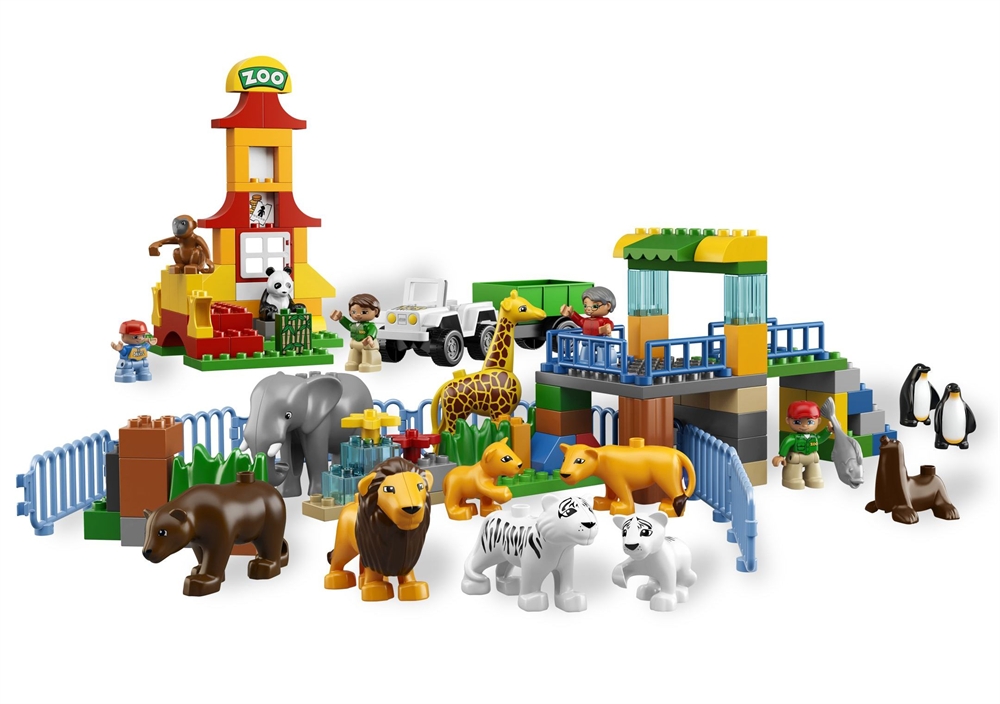 Строительно–конструктивная игра«Зоопарк»во второй младшей  группе.Развитие и активизация  строительно–конструктивной игры«Зоопарк» во второй младшей группе.Задачи:Приучать детей использовать в играх навыки по сооружению построек из строительного материала .На занятиях по конструированию продолжать знакомить детей с основными формами строительного материала (кубики, кирпичи, пластины) и развивать простейшие конструктивные умения. Формировать умение действовать с простыми конструкторами.Продолжать учить размещать кирпичики по горизонтали: приставлять один кирпичик к другому - дорожки (узкая, широкая), забор; накладывать кубик на кирпичик (машина), комбинировать разное размещение кирпичиков, образуя простейшие перекрытия (ворота, домик); закреплять простейшие конструктивные умения: накладывать, приставлять (стол и стул, кровать и скамейка, дорожки и автомобиль).Учить называть полученные элементарные постройки и обыгрывать их, используя сюжетные игрушки, соразмерные масштабам постройки.Учить разбирать постройки и аккуратно складывать детали в коробки.Методика руководства строительно-конструктивной игрой.1. Ознакомление с окружающим в активной деятельности.Обогащение реального опыта.1). Наблюдение:1. Экскурсия с родителями в зоопарк «Лимпопо»;2. Экскурсия с родителями в зоопарк парка «Швейцарии»;3. Экскурсия с родителями в зоопарк «Мадагаскар»;- особенностями  построек с заборами и воротами. - за сооружением, особенностями конструкций, пропорциями частей; - за красотой отдельных частей.2.Презентация: 1. «Зоопарк»,2. «Виды зоопарков»,3. «Правила поведения в зоопарке»,4. «Конструкции различных вольеров»;5. М/ф «Веселый зоопарк»,6. Видеоролик из м/ф «Мадагаскар.3.Занятие по конструированию: «Зоопарк»4.Рассматривание:  1. фотографий  с изображением конструкций зоопарка. 2. Рисунков, схем, чертежей.5.Чтение: стихотворение Н.А. Заболоцкого «Лебедь в зоопарке», С. Я. Маршак «Воробей в зоопарке». 6. Рисование: Вольер для тигра.7. Лепка – Домик для лисы.8.Аппликация – Аквариум.2). Обогащение игрового опыта.1.Совместная строительно-конструктивная  игра воспитателя с детьми (многократно с разным составом детей). 2.Дидактические игры: 1. «Кто в домике живёт», 2. «Кому, что нужно для работы».3.Создание постройки по рисунку – «Вольеры»4.Создание постройки по чертежу, схеме – «Клетка».3). Обогащение игровой среды.1. Крупный строительный материал НИИИ №1.2. Крупный строительный материал: «Строительный материал № 1 НИИИ» Евгении Александровны Флёриной.3. Настольные строительные материалы: «Построй город»; набор № 3 НИИИ; кирпичики из дерева в тележках; «Юный строитель».4.Напольный конструктор Поликарпов (из полых брусков, цилиндров, кубов с круглыми отверстиями); пластмассовый № 1 и № 2; «Малыш». 5. Модули: № 1 – крупный строительный материал; по 2-3 настольных строительных материала.6.Лего Duplo - зоопарк.7.Песок.8.Снег.9.Тросник.4). Руководство в ходе самостоятельной игры.1) Участие воспитателя в создании постройки - Помощь в создании постройки.2) Напоминание.3) Совет (делайте клетки и вольеры для животных крепкими, чтобы они не смогли выбраться).4) Анализ соответствия замысла постройки; обсудить участие каждого ребёнка, взаимоотношения в игре; поощрять творчество, выдумку тех, кто редко проявляет инициативу.5) Вопросы: Что построили, прочное ли, из каких деталей.